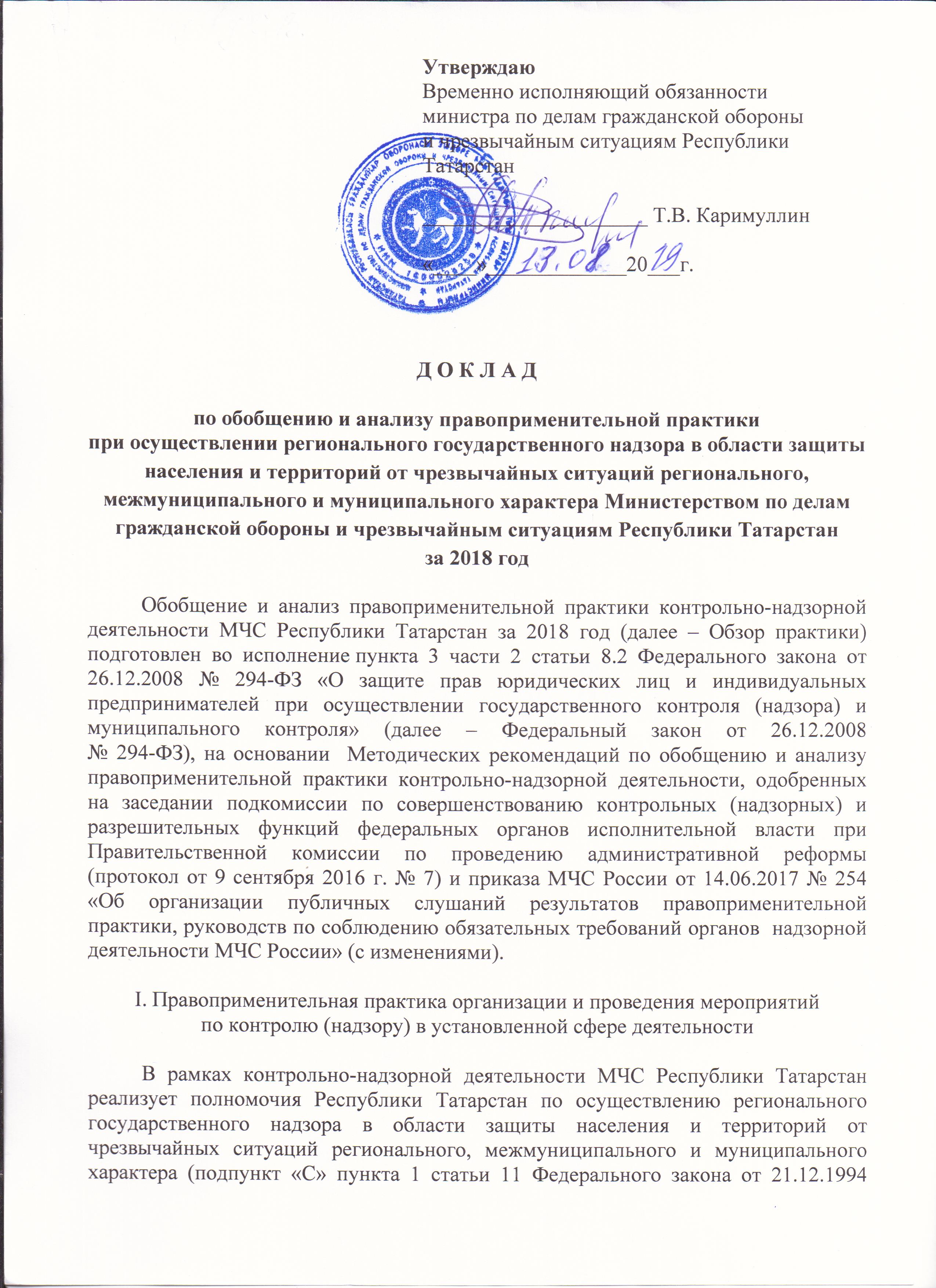 №68-ФЗ «О защите населения и территорий от чрезвычайных ситуаций природного и техногенного характера») (далее – Федеральный закон от 21.12.1994 №68-ФЗ);Осуществление МЧС Республики Татарстан вышеуказанного вида государственного надзора предусмотрено в отношении таких видов подконтрольных объектов как:юридические лица и индивидуальные предприниматели, эксплуатирующих опасные производственные объекты III и (или) IV классов опасности либо гидротехнические сооружения III и (или) IV классов;юридические лица и индивидуальные предприниматели, осуществляющие деятельность в сфере организации отдыха и оздоровления детей;юридические лица и индивидуальные предприниматели, осуществляющие образовательную деятельность и расположенные на территории, подверженной риску возникновения быстроразвивающихся опасных природных явлений и техногенных процессов;юридические лица и индивидуальные предприниматели, осуществляющие предоставление социальных услуг с обеспечением проживания, а также оказание стационарной медицинской помощи, и расположенные на территории, подверженной риску возникновения быстроразвивающихся опасных природных явлений и техногенных процессов;юридические лица (их структурные подразделения) и индивидуальные предприниматели или находящиеся в их ведении организации и структурные подразделения этих организаций включены (входят) в установленном порядке в состав сил территориальных подсистем единой государственной системы предупреждения и ликвидации чрезвычайных ситуаций;В соответствии с планами плановых и внеплановых  проверок на 2018 год по организации и осуществлению государственного надзора за выполнением законодательства в области защиты населения и территорий от чрезвычайных ситуаций в 2018 году проведено 330 (239 плановых (АППГ-229) и 91 внеплановых) проверок юридических лиц, в том числе:- 35 учреждений здравоохранения, из них в 3 выявлены нарушения, это 9% от проверенных (АППГ – 66, из них в 22 выявлены нарушения, это 33% от проверенных);- 112 учреждений образования, из них в 16 выявлены нарушения, это 14% от проверенных (АППГ – 62, из них в 28 выявлены нарушения, это 45% от проверенных);- 19 учреждений социального обслуживания, без нарушений (АППГ – 36, из них в 13 выявлены нарушения, это 36% от проверенных);- 164 организации, эксплуатирующих опасные производственные объекты и объекты жизнеобеспечения, в том числе входящие в состав сил территориальных подсистем единой государственной системы предупреждения и ликвидации чрезвычайных ситуаций, из них в 37 выявлены нарушения, это 23% от проверенных (АППГ – 65, из них в 28 выявлены нарушения, это 43% от проверенных).При осуществлении МЧС Республики Татарстан  регионального государственного надзора в области защиты населения и территорий от чрезвычайных ситуаций применяется единый принятый механизм организации и проведения проверок юридических лиц и индивидуальных предпринимателей.Организация и проведение проверок юридических лиц и индивидуальных предпринимателей включает в себя такие процедуры как: составление ежегодного плана проведения плановых проверок юридических лиц и индивидуальных предпринимателей; составление ежегодного плана проведения внеплановых проверок юридических лиц и индивидуальных предпринимателей по контролю за исполнением ранее выданных предписаний; использование оснований для проведения внеплановых проверок;   разработка и издание распорядительных актов о проведении проверки, их содержание;выбор формы проведения проверки;исчисление и соблюдение сроков проведения проверки;соблюдение прав юридических лиц при организации и проведении проверки;оформление результатов проверки;работа с обращениями физических и юридических лиц, содержащими сведения о нарушении обязательных требований, причинении вреда или угрозе причинения вреда общественным отношениям в сфере защиты населения и территорий от чрезвычайных ситуаций.Ежегодный план проведения МЧС Республики Татарстан плановых проверок юридических лиц и индивидуальных предпринимателей В соответствии со статьей 9 Федерального закона от 26.12.2008 № 294-ФЗ плановые проверки проводятся на основании разрабатываемых и утверждаемых органами государственного контроля (надзора), органами муниципального контроля в соответствии с их полномочиями ежегодных планов.В срок до 1 сентября года, предшествующего году проведения плановых проверок, органы государственного контроля (надзора), органы муниципального контроля направляют проекты ежегодных планов проведения плановых проверок 
в органы прокуратуры.Органы прокуратуры рассматривают проекты ежегодных планов проведения плановых проверок на предмет законности включения в них объектов государственного контроля (надзора), объектов муниципального контроля в соответствии с частью 4 статьи 9 Федерального закона от 26.12.2008 № 294-ФЗ и в срок до 1 октября года, предшествующего году проведения плановых проверок, вносят предложения руководителям органов государственного контроля (надзора), органов муниципального контроля об устранении выявленных замечаний и о проведении при возможности в отношении отдельных юридических лиц, индивидуальных предпринимателей совместных плановых проверок.Органы государственного контроля (надзора), органы муниципального контроля рассматривают предложения органов прокуратуры и по итогам их рассмотрения направляют в органы прокуратуры в срок до 1 ноября года, предшествующего году проведения плановых проверок, утвержденные ежегодные планы проведения плановых проверок.План проведения МЧС Республики Татарстан плановых проверок юридических лиц и индивидуальных предпринимателей на 2018 год утвержден министром Р.З. Хабибуллиным и 31 октября 2017 направлен в прокуратуру Республики Татарстан.Основания для проведения внеплановых проверок, согласование проведения внеплановых выездных проверок с органами прокуратуры 
в установленных законодательством Российской Федерации случаяхОрганизация и проведение внеплановых проверок регламентируется статьей 10 Федерального закона от 26.12.2008 № 294-ФЗ. Согласно части 4 статьи 10 Федерального закона от 26.12.2008 № 294-ФЗ внеплановая проверка проводится в форме документарной проверки и (или) выездной проверки в порядке, установленном соответственно статьями 11 и 12 указанного Федерального закона.Основания для проведения внеплановой проверки предусмотрены частью 2 статьи 10 Федерального закона от 26.12.2008 № 294-ФЗ.Так в 2018 году МЧС Республики Татарстан проведены внеплановые проверки по пункту 1 части 2 статьи 10 Федерального закона от 26.12.2008 № 294-ФЗ –  всего 91 контрольно-надзорных мероприятия в связи с истечением срока исполнения юридическим лицом ранее выданного предписания об устранении выявленного нарушения обязательных требований. В 2018 году внеплановые выездные проверки юридических лиц, индивидуальных предпринимателей по основаниям, указанным в подпунктах "а", "б" пункта 2, пункте 2.1 части 2 статьи 10 Федерального закона от 26.12.2008 № 294-ФЗ, по согласованию с органом прокуратуры по месту осуществления деятельности таких юридических лиц, индивидуальных предпринимателей не проводились.Разработка и издание распорядительных актов МЧС Республики Татарстан о проведении проверки и их содержаниеНа основании части 1 статьи 14 Федерального закона от 26.12.2008
 № 294-ФЗ Распоряжения министерства о проведении проверок разрабатываются и издаются в соответствии с типовой формой распоряжения (приказа) органа государственного контроля (надзора), органа муниципального контроля о проведении проверки юридического лица, индивидуального предпринимателя, утвержденной приказом Минэкономразвития России от 30.04.2009 № 141 (далее - Типовая форма). В Распоряжениях министерства о проведении проверки указываются сведения, предусмотренные частью 2 статьи 14 Федерального закона от 26.12.2008  № 294-ФЗ и Типовой формой.  Формы проведения проверок (документарная и (или) выездная проверка)Установление формы проведения проверок регламентировано Федеральным законом от 26.12.2008 № 294-ФЗ. В соответствии с частью 11 статьи 9 Федерального закона от 26.12.2008 
№ 294-ФЗ плановая проверка проводится в форме документарной проверки и (или) выездной проверки в порядке, установленном соответственно статьями 11 и 12 Федерального закона от 26.12.2008 № 294-ФЗ.Формы проведения внеплановой проверки (документарная и (или) выездная) установлены частью 4 статьи 10 Федерального закона от 26.12.2008 № 294-ФЗ.Выбор формы проведения проверок (документарной или выездной) осуществляется исходя из предмета и цели проверки. При выборе МЧС Республики Татарстан формы проверки принимаются во внимание результаты ранее проводившихся проверок (при наличии).Исчисление и соблюдение сроков проведения проверокЧастью 1 статьи 13 Федерального закона от 26.12.2008 № 294-ФЗ предусмотрено, что срок проведения каждой документарной или выездной  проверки не превышает двадцать рабочих дней. В большинстве случаев срок проведения МЧС Республики Татарстан документарной проверки составляет 20 дней, выездной проверки от 1 до 3 дней. Сроки проведения проверок в отношении одного субъекта малого предпринимательства установлены частью 2 статьи 13 Федерального закона от 26.12.2008 № 294-ФЗ. Общий срок проведения плановых выездных проверок не может превышать пятьдесят часов для малого предприятия и пятнадцать часов для микропредприятия в год.В отчетном периоде проверки в отношении юридических лиц, отнесенных в соответствии с положениями статьи 4 Федерального закона от 24.07.2007 № 209-ФЗ «О развитии малого и среднего предпринимательства в Российской Федерации» к субъектам малого предпринимательства МЧС Республики Татарстан не проводились.Соблюдение прав подконтрольных объектов при организации и проведении проверокРуководствуясь статьей 18 Федерального закона от 26.12.2008 № 294-ФЗ должностные лица МЧС Республики Татарстан, осуществляющие контрольно-надзорные мероприятия, соблюдают законодательство Российской Федерации, права и законные интересы юридического лица, в отношении которого проводится проверка.При проведении МЧС Республики Татарстан проверок соблюдались права руководителя, иного должностного лица или уполномоченного представителя юридического лица, установленные статьей 21 Федерального закона от 26.12.2008 № 294-ФЗ, а именно:непосредственно присутствовать при проведении проверки, давать разъяснения по вопросам, относящимся к предмету проверки;получать от должностных лиц МЧС Республики Татарстан информацию, которая относится к предмету проверки и предоставление которой предусмотрено Федеральным законом от 26.12.2008 № 294-ФЗ; знакомиться с документами и (или) информацией, полученными МЧС Республики Татарстан в рамках межведомственного информационного взаимодействия с органами власти, в распоряжении которых находятся эти документы и (или) информация;знакомиться с результатами проверки и указывать в акте проверки о своем ознакомлении и согласии/несогласии с результатами проверки, а также с отдельными действиями должностных лиц МЧС Республики Татарстан;обжаловать действия (бездействие) должностных лиц МЧС Республики Татарстан, повлекшие за собой нарушение прав юридического лица при проведении проверки, в административном и (или) судебном порядке в соответствии с законодательством Российской Федерации;привлекать Уполномоченного при Президенте Российской Федерации по защите прав предпринимателей либо уполномоченного по защите прав предпринимателей в субъекте Российской Федерации к участию в проверке.Оформление результатов проверки, оценка тяжести допущенных подконтрольными объектами нарушений В соответствии с частью 1 статьи 16 Федерального закона от 26.12.2008            № 294-ФЗ по результатам проверок должностными лицами Рособрнадзора, проводящими проверку, в двух экземплярах составляется акт по форме, утвержденной приказом Министерства экономического развития Российской Федерации от 30.04.2009 № 141.  Содержание акта проверки, включая приложение к нему, его оформление,   вручение осуществляются в соответствии с требованиями статьи 16 Федерального закона от 26.12.2008  № 294-ФЗ. На основании подпункта «С» пункта 1 статьи 11 Федерального закона от 21.12.1994 № 68-ФЗ, в рамках реализации регионального государственного надзора, МЧС Республики Татарстан осуществляет деятельность, которая направлена на предупреждение, выявление и пресечение нарушения юридическими лицами требований законодательства о защите населения и территорий от чрезвычайных ситуаций посредством организации и проведения их проверок, принятия предусмотренных законодательством Российской Федерации мер по пресечению и (или) устранению последствий выявленных нарушений обязательных требований.В случае выявления нарушения требований законодательства должностными лицами МЧС Республики Татарстан осуществляются административные процедуры (выдача предписания, повторная выдача предписания, возбуждение дела об административном правонарушении), предусмотренные Порядком организации и осуществления регионального государственного надзора в области защиты населения и территорий от чрезвычайных ситуаций регионального, межмуниципального и муниципального характера, утвержденным постановлением Кабинета Министров Республики Татарстан 26 февраля 2016 года № 119.Работа с обращениями физических и юридических лиц, содержащими сведения 
о нарушении обязательных требований, причинении вреда или угрозе причинения  вреда общественным отношениям в сфере образованияВ 2018 году в МЧС Республики Татарстан письменных обращений граждан (юридических лиц), содержащих сведения о нарушении обязательных требований не поступало.Меры, принимаемые МЧС Республики Татарстан по результатам проверок в отношении подконтрольных объектовПо результатам проведенных проверок выявлялись нарушения требований, установленных законодательством Российской Федерации в области защиты населения и территорий от чрезвычайных ситуаций, послужившие основанием для возбуждения в отношении юридических и должностных лиц дел об административных правонарушениях, выдачи организациям предписаний об устранении выявленных нарушений, принятия иных мер административного воздействия. По результатам проведения проверок (плановых и внеплановых) исполнения законодательства в области защиты населения и территорий от чрезвычайных ситуаций в 2018 году составлено всего 56 протоколов об административном правонарушении, в том числе:- по части 1 статьи 20.6 КоАП РФ в отношении установленных должностных лиц составлено 49 протоколов об административном правонарушении (АППГ – 91, уменьшение на 47,2%),-  по части 1 статьи 19.5 КоАП РФ в отношении установленных должностных лиц составлено 8 протоколов об административном правонарушенииСудебная практикаИз 56 направленных в суды первой инстанции административных дел, привлечено к административной ответственности 55 должностных лиц (вынесено Постановлений мировыми судьями), в том числе:- 51 Постановление в виде «Штраф» на общую сумму 433000 рублей в доход государства;- 4 Постановления в виде «Устное замечание»; - 1 Постановление в виде отмены производства по делу и его прекращении.Законность действий (бездействия) должностных лиц МЧС Республики Татарстан в сфере регионального государственного надзора за соблюдением законодательства Российской Федерации в области защиты населения и территорий от чрезвычайных ситуаций, в 2018 году в судебном порядке не оспаривалась.II. Правоприменительная практика соблюдения обязательных требованийПеречни нормативных правовых актов, содержащих обязательные требования, соблюдение которых оценивается при проведении МЧС Республики Татарстан регионального государственного надзора в области защиты населения и территорий от чрезвычайных ситуаций В соответствии с пунктом 30 Плана мероприятий («дорожной карты») 
по совершенствованию контрольно-надзорной деятельности в Российской Федерации на 2016 – 2017 годы, утвержденного распоряжением Правительства Российской Федерации от 01.04.2016 № 559-р, и на основании методических рекомендаций по составлению перечня правовых актов и их отдельных частей (положений), содержащих обязательные требования, соблюдение которых оценивается при проведении мероприятий по контролю в рамках отдельного вида государственного контроля (надзора), утвержденных протоколом заседания подкомиссии по совершенствованию контрольных (надзорных) и разрешительных функций федеральных органов исполнительной власти при Правительственной комиссии по проведению административной реформы от 18.08.2016, МЧС Республики Татарстан был разработан и утвержден приказом министерства от 28.08.2018 № 502 (с изменениями) перечень нормативных правовых актов и их отдельных частей, содержащих обязательные требования, соблюдение которых оценивается при осуществлении регионального государственного надзора в области защиты населения и территорий от чрезвычайных ситуаций природного и техногенного характера (далее – Перечень). Перечень размещен на официальном сайте МЧС Республики Татарстан в информационно-телекоммуникационной сети «Интернет» (далее – официальный сайт МЧС РТ).Проводится на постоянной основе работа по оценке актуальности и полноты перечня и текстов правовых актов, содержащих обязательные требования, а также анализ правоприменительной практики контрольно-надзорной деятельности МЧС Республики Татарстан, проводимый в том числе в целях выявления и устранения устаревших, дублирующих и избыточных контрольно-надзорных функций. В связи с изданием и вступлением в силу нормативных правовых актов, регулирующих отношения в области защиты населения и территорий от чрезвычайных ситуаций, министерством на постоянной основе осуществляется мониторинг обязательных требований, содержащихся в нормативных правовых актах,  применяемых при осуществлении МЧС Республики Татарстан мероприятий по контролю и надзору, и актуализация указанных перечней.  Обзор типовых нарушений обязательных требований, причины их возникновенияВ рамках регионального государственного надзора в 2018 году к наиболее часто встречающимся нарушениям требований, установленных законодательством Российской Федерации в области защиты населения и территорий от чрезвычайных ситуаций, а также причины их возникновения относились следующие.Профилактические мероприятия, направленные на недопущение нарушения обязательных требований В рамках проведения работы, направленной на предупреждение нарушений обязательных требований, соблюдение которых оценивается при проведении мероприятий по контролю в рамках регионального государственного надзора, в 2018 году МЧС Республики Татарстан осуществлялись профилактические мероприятия, предусмотренные Программой проведения профилактических мероприятий, направленных на предупреждение нарушения обязательных требований, на 2018 год, утвержденной приказом МЧС Республики Татарстан от 20 февраля 2018 г. № 88 (далее – Программа).Целями Программы являются:повышение прозрачности осуществления государственного надзора за соблюдением законодательства Российской Федерации в области защиты населения и территорий от чрезвычайных ситуаций;разъяснение подконтрольным объектам обязательных требований;предупреждение нарушений подконтрольными объектами обязательных требований, включая устранение причин, факторов и условий, способствующих возможному нарушению обязательных требований;снижение административной нагрузки на подконтрольные объекты; мотивация к добросовестному поведению и, как следствие, повышение уровня соблюдения прав и законных интересов граждан и организаций.Задачами Программы являются:формирование единого понимания обязательных требований в в области защиты населения и территорий от чрезвычайных ситуаций  у всех участников контрольно-надзорной деятельности;систематизация работы по проведению профилактических мероприятий;инвентаризация состава и особенностей подконтрольных объектов 
и оценки состояния подконтрольной сферы;выявление причин, факторов и условий, способствующих нарушению обязательных требований, определение способов устранения или снижения рисков их возникновения;установление зависимости видов, форм и интенсивности профилактических мероприятий от особенностей конкретных подконтрольных объектов.Принципами проведения профилактических мероприятий являются:принцип понятности – представление информации об обязательных требованиях в простой, понятной, исчерпывающей форме: описание, пояснение, приведение примеров самих обязательных требований, указание нормативных правовых актов их содержащих и административных последствий за нарушение обязательных требований;принцип информационной открытости – доступность для подконтрольных объектов сведений об организации и осуществлении профилактических мероприятий (в том числе за счет использования информационно-коммуникационных технологий), за исключением информации, которая содержит сведения, составляющие государственную тайну и иную охраняемую законом тайну;принцип вовлеченности – обеспечение включения подконтрольных объектов посредством различных каналов и инструментов обратной связи 
в процесс взаимодействия с МЧС Республики Татарстан по вопросу предмета профилактических мероприятий, их качества и результативности;принцип полноты охвата – включение в Программу максимального числа подконтрольных объектов;принцип обязательности – обязательность проведения профилактических мероприятий МЧС республики Татарстан;принцип актуальности –  систематический анализ и своевременное внесение изменений в Программу;принцип релевантности – выбор набора видов и форм профилактических мероприятий, учитывающий особенности подконтрольных объектов;принцип периодичности – обеспечение регулярности проведения профилактических мероприятий.В 2018 году МЧС республики Татарстан в рамках Программы осуществлялось:поддержание в актуальном состоянии размещенных на официальном сайте министерства перечней нормативных правовых  актов, содержащих обязательные требования;поддержание в актуальном состоянии размещенных на официальном сайте министерства гиперактивных ссылок на тексты нормативных правовых актов, содержащих обязательные требования (ссылки на внутренние структурные единицы нормативного правового акта, которыми устанавливаются обязательные требования);информирование подконтрольных объектов о планируемых и проведенных проверках путем размещения информации в едином реестре проверок, являющимся федеральной государственной информационной системой;внесение изменений в должностные регламенты государственных гражданских служащих МЧС Республики Татарстан, в чьи должностные обязанности входит проведение контрольно-надзорных мероприятий в отношении подконтрольных объектов;проведение личного приема руководством министерства представителей подконтрольных объектов, в том числе по вопросам организации и проведения проверок, соблюдения требований законодательства Российской Федерации при осуществлении возложенных на МЧС Республики полномочий;проведение обобщения и анализа правоприменительной практики контрольно-надзорной деятельности в МЧС Республики Татарстан;размещение на официальном сайте МЧС Республики Татарстан статистических данных о количестве проведенных министерством контрольно-надзорных мероприятий, включая статистику по суммам административных штрафов, а также перечня наиболее часто встречающихся в деятельности подконтрольных объектов нарушений обязательных требований;размещение на официальном сайте МЧС Республики Татарстан результатов проверок, проведенных в отношении подконтрольных объектов, в том числе размещение информации в форме открытых данных.Кроме того, в целях усиления работы, направленной на недопущение подконтрольными объектами нарушений обязательных требований, в соответствии с Программой проведены мероприятия по анкетированию объектов надзора с целью установить факты не выполненных организациями требований законодательства. По результатам анкетирования по месту осуществления деятельности таких организаций с ними проведена  необходимая работа по методическому руководству и оказанию помощи в устранении причин и условий таких нарушений соответствующими органами управления Главного управления МЧС России по Республике Татарстан и министерства, уполномоченными осуществлять государственную политику и решать задачи в области защиты от ЧС на обслуживаемой территории.В рамках реализации принципов (механизмов) открытости и доступности информации о деятельности МЧС Республики Татарстан и в целях профилактики нарушений обязательных требований, допускаемых организациями, на официальном сайте министерства в 2018 году размещены:справка о типичных нарушениях, выявленных по результатам контрольно-надзорных мероприятий, проведенных МЧС Республики Татарстан в 2018 году;информация о результатах проверок в форме открытых данных (ежемесячно);статистические данные о количестве проведенных министерством контрольно-надзорных мероприятий, а также перечень наиболее часто встречающихся в деятельности подконтрольных субъектов нарушений обязательных требований (ежеквартально); информационные (разъясняющие) материалы о принятых в 2018 году нормативных правовых актах, устанавливающих обязательные требования, а также об изменениях, внесенных в нормативные правовые акты, устанавливающие обязательные требования, в 2018 году;   На постоянной основе на официальном сайте МЧС Республики Татарстан обеспечивается объективное и всестороннее информационное освещение деятельности министерства, направленное на предотвращение нарушений обязательных требований, в части информирования  общественности и подконтрольных объектов о проводимых контрольно-надзорных мероприятиях, выявленных нарушениях и принятых по результатам проведенных мероприятий мерах.№п/п Вид нарушений установленных требованийПричины возникновения типовых нарушений обязательных требований1 Не разработан (не согласован) План действий по предупреждению и ликвидации чрезвычайных ситуаций организации с необходимыми приложениямиБездействие руководства организации, назначенных должностных лиц организации, уполномоченных на решение задач в области ГО и ЧС, и должностных лиц организации, привлекаемых к разработке Плана (его разделов) и приложений к нему2Не организовано проведение обязательной подготовки работающего персонала организации по месту работы в области защиты населения и территорий от чрезвычайных ситуаций природного и техногенного характера и  гражданской обороны.Бездействие руководства организации, назначенных должностных лиц организации, уполномоченных на решение задач в области ГО и ЧС, и должностных лиц организации, привлекаемых к обучению персонала организации по Рабочим программам подготовки работающего населения  в области защиты населения и территорий от чрезвычайных ситуаций и гражданской обороны3Не организовано проведение обязательной подготовки (повышение квалификации, курсовое обучение)  в области защиты населения и территорий от чрезвычайных ситуаций, в области гражданской обороны в ГБУ ДПО «Учебно-методический центр по ГО и ЧС Республики Татарстан» (его филиалах) и других организациях, осуществляющих образовательную деятельность по дополнительным профессиональным программам в области защиты от чрезвычайных ситуаций: -руководитель организации, -председатель  и члены КЧС и ОПБ  организации, -работник организации, специально уполномоченного решать задачи в области ГОЧС; -специалисты дежурно-диспетчерской службы  (дежурно службы) организации;Бездействие руководства организации, назначенных должностных лиц организации, уполномоченных на решение задач в области ГО и ЧС по планированию и организации подготовки (повышение квалификации) персонала организации в организациях, осуществляющих образовательную деятельность по дополнительным профессиональным программам в области защиты от чрезвычайных ситуаций, в том числе в ГБУ ДПО «Учебно-методический центр по ГО и ЧС Республики Татарстан». Перспективные планы подготовки не разрабатываются и не согласовываются с кадровым органом организации.Кадровый орган организации не осуществляет контроль за сроками проведения обязательного повышения квалификации установленных категорий сотрудников.4Не проводятся Комплексные учения в организациях, эксплуатирующих опасные производственные объекты 1 раз в 3 года продолжительностью до 2 суток.Бездействие руководства организации, назначенных должностных лиц организации, уполномоченных на решение задач в области ГО и ЧС, и должностных лиц организации, привлекаемых к разработке документов планирования и отчетных материалов по учению (тренировке).5Не проводятся объектовые тренировки в организациях 1 раз в 3 года продолжительностью до 8 часов на которых отрабатывается весь комплекс мероприятий, предусмотренных планами гражданской обороны и планами действий по предупреждению и ликвидации чрезвычайных ситуаций организаций (объектов).Бездействие руководства организации, назначенных должностных лиц организации, уполномоченных на решение задач в области ГО и ЧС, и должностных лиц организации, привлекаемых к разработке документов планирования и отчетных материалов по учению (тренировке).6Не разработан (а равно не согласован с территориальным органом МЧС России) Паспорт безопасности опасного объекта - (обязательное приложение - Расчетно-пояснительная записка) использующего, производящего, перерабатывающего, хранящего или транспортирующего радиоактивные, пожаровзрывоопасные, опасные химические и биологические вещества, гидротехнические сооружения (а равно истек срок действия Паспорта – 5 лет)Бездействие руководства организации, назначенных должностных лиц организации, уполномоченных на решение задач в области ГО и ЧС, и должностных лиц организации, привлекаемых к разработке Паспорта